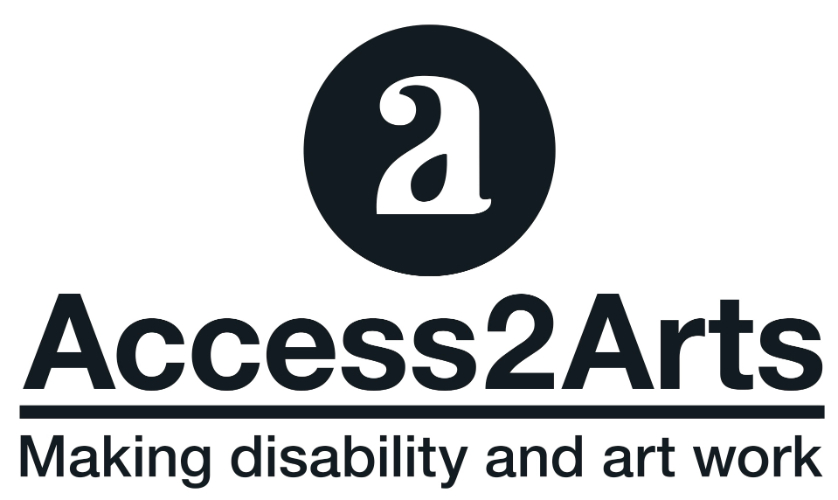 Staff Handbook March 2016Welcome…This document aims to give Access2Arts staff, including casuals and contractors information about Access2Arts relationship with disability. Also provided is some general information general information on our Style Guide.Please let us know if you’d like this information in another format.FAQs1 in 5 Australians have disability88% hidden disabilityMost Australians will spend 7-8 yrs. of their life with impairmentDisabled people are never just disabled people…we cross all demographics, race and gender.Definition of DisabilityDisability is the loss or limitation of opportunities to take part in the mainstream of the community on an equal level with others due to physical and social barriers. It has little to do with the individual’s condition or impairment. Models of DisabilityModels of Disability are tools for defining impairment and are a useful framework in which to gain an understanding of disability issues, and also the perspective held by those creating and applying the models. Models are influenced by two fundamental philosophies. The first sees disabled people as dependent on society. The second perceives disabled people as citizens, which lead to choice, empowerment, human rights and equality.There are many models of disability but the three most important to understand are:.The Charity Model depicts disabled people as victims of circumstance, deserving of pity. This and the Medical Model are probably the ones used most by non-disabled people to define and explain disability.Based on pity, tragedy and fearInstitutionalThe Medical Model holds that disability results from individual persons’ physical or mental limitations and is largely seen unconnected to the social or geographical environments.Deficit basedTreatment based Need to be fixedThe Social Model views disability as a consequence of environmental, social and attitudinal barriers that prevent people with impairments from maximum participation in society.Below is a short video on Social Model of Disability from Scope UK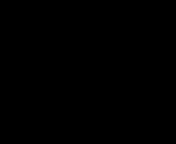 For captioning: https://www.youtube.com/watch?v=0e24rfTZ2CQFor more information on Models of Disability:: http://www.copower.org/leadership/models-of-disabilityAnother model you may hear about is the Affirmative Model of DisabilityFor more info on the Affirmative Model http://www.disabilityartsonline.org.uk/affirmative-model-of-disabilityOur thinking about Disability One of the most useful and progressive ways to help understand disability is to make a clear distinction between disability and impairment. In making this distinction, impairment and disability are defined in the following ways: Impairment: a medical condition, illness or injury which will or is likely to impact on the way the body or mind works. Disability: the limitation and exclusion of someone with an impairment to access opportunities and take part in society on an equal basis as the result of barriers.Therefore, we do not use the word disability to mean impairment.Discrimination and Barriers = DisabilityPeople = CitizensAccess = EqualDisability is re-defined as a social (not individual) issue. Furthermore, barriers are not the inevitable outcome of impairment but are socially created through society not taking into consideration the requirements of people with impairments.We are disabled by what society does to us: therefore, disability is like racism or sexism.The framework that aids us understand the problems of ‘disability’ and helps us understand the best solutions to ‘disability’ is the Social Model of Disability.Social Model of DisabilityDiscrimination/Barriers = Disability People = Citizens Access = EqualityThe problem is NOT the individualInvolves everyone in identifying solutionsAcknowledges people’s rights to full participation as citizens.Access2Arts operates under The Social Model of Disability.Therefore, under the ‘social' model, we acknowledge that it is the barriers created by society, which are ‘disabling' to an individual and that it is our collective responsibility to remove these barriers.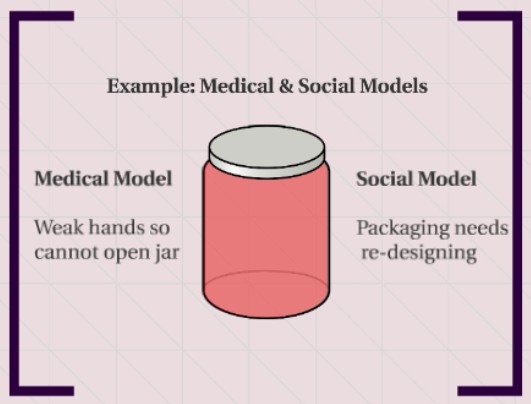 Image Alternative Text:  Drawing of a jar. Text in image reads: Example of medical and Social Models. Medical Model – Weak hands so cannot open jar. Social Model – packaging needs re-designingDeaf: Many people who use sign language as their first language identify as a cultural and linguistic minority, not as people with disability. We often use the term 'people with disability' to include Deaf people too, because the word 'disability' in the social model refers to barriers and because people who use Auslan (Australian Sign Language) tend to experience barriers lick discrimination or lack of access.Access2Arts Guiding Principles: The UN Convention on the Rights of People with Disability (UNCRPD):Article 1 Purpose The aim of the Convention is to make sure that people with disability enjoy human rights, freedoms and respect like other people.Article 30: Participation in cultural life, recreation, leisure and sport	People with disability have the same right to take part in cultural life as other people do. Countries are totake steps to make sure that people with disability have access to:cultural materials, such as books and other forms of literature; television programs, films and theatre;places for cultural performances or services, such as theatres, museums, cinemas, libraries and tourism services; andas far as possible, monuments and sites that are culturally important to the nation.Australia is a signatory of the Convention and ratified the CRPD in July 2008 and the Optional Protocol in 2009Check out videos Access2Arts created on the some of the articles of the UN Convention on the Rights of People with Disability http://access2arts.org.au/access2arts-and-the-adelaide-city-council-celebrate-idpwdFor more information: UNCRPDSome Legislation, Strategies and Schemes in Australia.Disability Discrimination Act 1992National Disability Strategy 2010-2020 National Arts and Disability StrategyNational Disability Insurance Scheme - NDISLanguageThe language of disability changes quickly and different terms are used within and outside of Australia. It can be political, it can be very personal and can sometimes be quite confusing.The language you use certainly doesn’t mean words, which individualise or medicalise the experience of disability. Acceptable language are those terms which disabled people have chosen themselves in the process of self definition and which are situated within the Social Model; locating the focus of disability where it belongs, squarely upon society as a whole.Access2Arts don’t use terms such as ‘people with disabilities’ as they blur the distinction between the biological (impairment) and the social (disabled). Access2Arts use the terms disabled and non disabled, Deaf, and learning disability.Words we recommend			Words we don’t recommendDisabled people/person				person with disabilitiespeople / person with disability			person with a disabilityphysically challengedsomeone who canʼt [hear, speak, walk, etc.]non disabled person				able bodied personpeople / person without disability			normalwheelchair user					wheelchair bound							bound / confined to a wheelchairblind person / people				the Blindvision impaired person / people			person without sightperson with low visionDeaf person / people				the DeafAuslan user						deaf and dumbhard of hearing				learning disability					special needs								retarded / retardslow learnerperson of short stature				midgetdwarfWords we recommend			Words we don’t recommendmental health issues / condition			mentalmental health service user				mentally illmental health system survivor			mental health problemspersonal assistant / PA				carer (unless a disabled personsupport worker					uses the term themselves)access assistanthas								suffers fromexperiences						afflicted withaccessible toiletadapted toiletaccessible parkinghow can we assist?					whatʼs your problem?what can we do to […]?				whatʼs wrong with you?do you have any access requirements?		do you have a disability?And here are some words we recommend to never, ever use... victim      suffering      special      brave      unfortunate      slow      moron words finishing in ‘ic’ OR       mad     freak      spastic      spaz      cripple……..crip! even if some people with disability use some of these terms about themselves! Tips on Customer ServiceWhen approaching a Deaf or disabled (artist, arts worker, audience), be polite, introduce yourself, and ask how you can be of assistanceWait until your offer is accepted before trying to assist someoneAlways focus on the person, not their impairment.Address people with disability in the same way as you talk to everyone else.Talk to the person, not the person with themUse a normal tone of voice and clear language without being patronising.Use everyday language, for example, see you later, another pair of hands or let’s go for a walk.Be considerate of the extra time it may take some customers to do or say some things.Never ask anyone what his or her impairment is - curb your curiosity!Aim to ensure people with disability can access things the way non- disabled people do. However, that may mean doing things differently